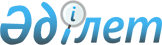 Об организации общественных работ на 2015 год
					
			Утративший силу
			
			
		
					Постановление акимата города Шымкент Южно-Казахстанской области от 22 января 2015 года № 103. Зарегистрировано Департаментом юстиции Южно-Казахстанской области 12 февраля 2015 года № 3017. Утратило силу в связи с истечением срока применения - (письмо аппарата акима города Шымкент Южно-Казахстанской области от 22 января 2016 года № 3/15-350)      Сноска. Утратило силу в связи с истечением срока применения - (письмо аппарата акима города Шымкент Южно-Казахстанской области от 22.01.2016 № 3/15-350).

      В соответствии с пунктом 2 статьи 31 Закона Республики Казахстан от 23 января 2001 года «О местном государственном управлении и самоуправлении в Республике Казахстан», статьей 20 Закона Республики Казахстан от 23 января 2001 года «О занятости населения» и пунктом 8 Правил организации и финансирования общественных работ, утвержденных Постановлением Правительства Республики Казахстан от 19 июня 2001 года № 836 «О мерах по реализации Закона Республики Казахстан от 23 января 2001 года «О занятости населения», акимат города Шымкент ПОСТАНОВЛЯЕТ:



      1. Утвердить согласно приложению перечень организаций, в которых будут проводиться общественные работы в 2015 году, виды, объемы общественных работ и источники их финансирования.



      2. Оплата труда безработных, участвующих в общественных работах, регулируется в соответствии с законодательством Республики Казахстан на основании трудового договора и зависит от количества, качества и сложности выполняемой работы.



      3. Исполнение настоящего постановления возложить на отдел занятости и социальных программ города Шымкента /Байгонов Ж.Ш./.



      4. Контроль за исполнением настоящего постановления возложить на заместителя акима города Нарымбетова Б.М.



      5. Настоящее постановление вводится в действие по истечении десяти календарных дней после дня его первого официального опубликования.      Аким города                                Д.Сатыбалды 

Утверждено постановлением

акимата города Шымкент

от 22 января 2015 года № 103 Перечень организаций, в которых будут проводиться общественные работы в 2015 году виды, объемы общественных работ и источники их финансирования      Сноска. Приложение с изменениями, внесенными постановлением акимата Южно-Казахстанской области от 29.04.2015 № 621 (вводится в действие по истечении десяти календарных дней после дня его первого официального опубликования).      Примечание: условия труда общественных работ предусматриваются в трудовом договоре, заключаемым между работодателем и гражданином, участвующем в общественных работах.
					© 2012. РГП на ПХВ «Институт законодательства и правовой информации Республики Казахстан» Министерства юстиции Республики Казахстан
				№Наименование организацииСпрос в общественных работниках на год, человекВиды и объемы общественных работИсточник финансирования1Государственное учреждение «Аппарат акима Абайского района города Шымкента»200Благоустройство, озеленение, санитарно-очистительные работы 167250 квадратных метров,

оказание помощи в технической работе по обработке различной документации 15000 документовГородской бюджет2Государственное учреждение «Аппарат акима Аль-Фарабийского района города Шымкента»130Благоустройство, озеленение, санитарно - очистительные работы по району 120000 квадратных метров, технические работы по обработке различной документации 2500 документовГородской бюджет3Государственное учреждение «Аппарат акима Енбекшинского района города Шымкента»100Благоустройство, озеленение, санитарно-очистительные работы по району 20660 гектар, технические работы по обработке различной документации 1500 документовГородской бюджет4Государственное учреждение «Отдел занятости и социальных программ города Шымкента»10Технические работы по обработке различной документации, курьерская работа 12000 документовГородской бюджет5Государственное учреждение «Отдел архитектуры и градостроительства города Шымкента»15Оказание помощи в технической работе по обработке различной документации 10000 документов Городской бюджет6Государственное учреждение «Отдел земельных отношений города Шымкента»10Оказание помощи в технической работе по обработке различной документации 17000 документовГородской бюджет7Государственное учреждение «Отдел культуры и развития языков города Шымкента»5Оказание помощи в технической работе по обработке различной документации 4000 документовГородской бюджет8Государственное учреждение «Отдел образования города Шымкента»15Оказание помощи в технической работе по обработке различной документации 50000 документовГородской бюджет9Государственное учреждение «Отдел жилищно-коммунального хозяйства города Шымкента»10Оказание помощи в технической работе по обработке различной документации 15000 документовГородской бюджет10Государственное учреждение «Управление государственных доходов по городу Шымкент департамента государственных доходов по Южно-Казахстанской области комитета государственных доходов министерства финансов Республики Казахстан»7Помощь в оформлении входящих и исходящих документов 2000 штук, помощь по внутренней документации -1000 штукГородской бюджет11Республиканское государственное учреждение «Управление государственных доходов по Абайскому району департамента государственных доходов по Южно-Казахстанской области комитета государственных доходов министерства финансов Республики Казахстан»30Помощь в раздаче извещений по транспортному налогу -57000 штук извещений,

помощь в раздаче извещений по имущественному налогу-62844 штук извещений,

помощь в раздаче извещений по земельному налогу-63118 штук извещенийГородской бюджет12Республиканское государственное учреждение «Управление государственных доходов по Аль-Фарабийскому району департамента государственных доходов по Южно-Казахстанской области комитета государственных доходов Министерства финансов Республики Казахстан»25Помощь в раздаче входящих писем и заявлений для исполнения специалистам – 6076 писем,

помощь в раздаче извещений по имущественному,

транспортному и земельному налогам - 8522 извещенийГородской бюджет13Республиканское государственное учреждение «Управление государственных доходов по Енбекшинскому району департамента государственных доходов по Южно-Казахстанской области комитета государственных доходов Министерства финансов Республики Казахстан»35Помощь в раздаче извещений по имущественному, транспортному и земельному налогам-205197 документов Городской бюджет14Управление внутренних дел города Шымкент Абайский отдел полиции100Оказание помощи в технической работе по обработке различной документации - 60000 документов,

работа консьерж-сакшы – 432 многоэтажных дома, 23538 частных домовГородской бюджет15Управление внутренних дел города Шымкент Аль-Фарабийский отдел полиции 55Оказание помощи в технической работе по обработке различной документации – 60000 документов,

работа консъерж-сакшы – 808 многоэтажных домов, 25216 частных домовГородской бюджет16Управление внутренних дел города Шымкент Енбекшинский отдел полиции200Оказание помощи в технической работе по обработке различной документации – 50000 документов,

работа консъерж-сакшы – 648 многоэтажных домов, 178 дворов, 42183 частных домовГородской бюджет17Управление внутренних дел города Шымкент20Оказание помощи в проведении технических работ по обработке различных документов -50000 документовГородской бюджет18Государственное коммунальное казенное предприятие «Шымкентский государственный зоологический парк» акимата города Шымкента15Озеленение, уборка территории 1800 квадратных метровГородской бюджет19Государственное учреждение «Канцелярия Южно-Казахстанского областного суда департамента по обеспечению деятельности судов при Верхном суде Республики Казахстан (Аппарата Верховного суда Республики Казахстан)»200Оказание помощи в проведении технических работ по обработке различных документов -80000 документовГородской бюджет20Общественное объединение «Южно-Казахстанское областное общество инвалидов» Республики Казахстан4Оказание помощи в проведении технических работ по обработке различных документов -1000 документовГородской бюджет21Партия «Нұр Отан» Южно-Казахстанский областной филиал12Оказание помощи в проведении технических работ по обработке различных документов -6000 документовГородской бюджет22Шымкентский городской филиал Южно-Казахстанской области общественного объединения «Партия «Нұр Отан» 25Оказание помощи в проведении технических работ по обработке различных документов -12000 документовГородской бюджет23Южно-Казахстанское областное общественное объединение многодетных матерей «Ару-Аналар»25Оказание помощи в проведении технических работ по обработке различных документов -2000 документовГородской бюджет24Благотворительный общественный фонд «Защита детей от СПИДа»50Технические работы по обработке различной документации 5000 документов.Городской бюджет25Первичный филиал общественного объединения «Организация ветеранов Республики Казахстан» агропромышленного комплекса Южно-Казахстанской области4Оказание помощи в проведении технических работ по обработке различных документов -3500 документовГородской бюджет26Шымкентский городской филиал Республиканского общественного объединения «Организация Ветеранов»2Оказание помощи в проведении технических работ по обработке различных документов -2500 документовГородской бюджет27Южно-Казахстанский областной филиал Республиканского общественного объединения «Организация Ветеранов»6Оказание помощи в проведении технических работ по обработке различных документов -400 документовГородской бюджет28Общественное объединение «Городское общество инвалидов города Шымкент»10Оказание помощи в проведении технических работ по обработке различных документов -6400 документовГородской бюджет29Государственное учреждение Управление юстиции Абайского района города Шымкент Департамента юстиции Южно-Казахстанской области20Оказание помощи в проведении технических работ по обработке различных документов -10300 документов Городской бюджет30Государственное учреждение Управление юстиции Аль-Фарабийского района города Шымкент Департамента юстиции Южно-Казахстанской области 10Оказание помощи в проведении технических работ по обработке различных документов -10000 документовГородской бюджет31Государственное учреждение Управление юстиции Енбекшинского района города Шымкент Департамента юстиции Южно-Казахстанской области 10Оказание помощи в проведении технических работ по обработке различных документов -36000 документовГородской бюджет32Республиканское государственное учреждение «Управление по чрезвычайным ситуациям города Шымкент Департамента по чрезвычайным ситуациям Южно-Казахстанской области Комитета по чрезвычайным ситуациям Министерства внутренних дел Республики Казахстан»6Оказание помощи в проведении технических работ по обработке различных документов -10000 документовГородской бюджет33Южно-Казахстанский областной филиал Республиканского общественного объединения «Ветераны вооруженных сил»5Оказание помощи в проведении технических работ по обработке различных документов -1500 документовГородской бюджет34Государственное учреждение «Отдел пассажирского транспорта и автомобильных дорог города Шымкента» 3Оказание помощи в проведении технических работ по обработке различных документов -25000 документовГородской бюджет35Государственное учреждение «Отдел физической культуры и спорта города Шымкента»4Оказание помощи в проведении технических работ по обработке различных документов, курьерские работы -1500 документовГородской бюджет36Государственное учреждение «Отдел строительства города Шымкент»2Оказание помощи в проведении технических работ по обработке различных документов, курьерские работы-1200 документовГородской бюджет37Государственное учреждение «Аппарат акима Каратауского района города Шымкента»120Благоустройство, озеленение, санитарно-очистительные работы по району 120000 гектар, технические работы по обработке различной документации 2500 документовГородской бюджет38Южно-Казахстанская областная прокуратура15Технические работы по обработке различной документации 5000 документовГородской бюджетВсегоВсего1500